Linear Graphs from a Table of Values StarterFor each question:Complete the table of values using substitution.Write the coordinates underneath.Plot the coordinates on the given axes with a PENCIL.Join the coordinates with a RULER.1.				 ( 0, 1 )  ( 1, 4 )  ( 2,    )  ( 3,     )  ( 4,     )  ( 5,     )  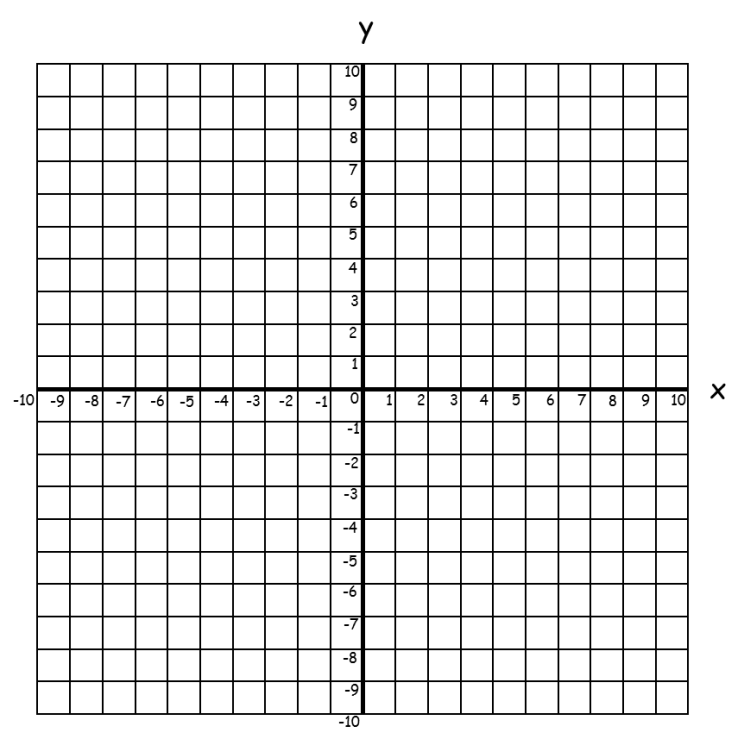 2.	x012345y = 3x + 114x012345y = 2x - 4-4-2